DIRECCIÓN ACADÉMICA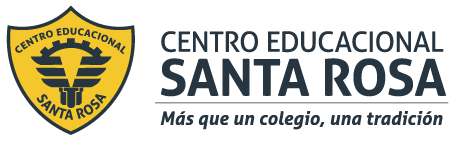 DEPARTAMENTO DE CONTABILIDADRespeto – Responsabilidad – Resiliencia – Tolerancia GUÍA INTEGRADA N°4Cálculo y registro de impuestosComercio Nacional e InternacionalNombre: _______________________________________Curso  4°  Fecha: 13/07/2020APRENDIZAJE ESPERADO: Realizar llenado, tramitación y registro de documentación contable, nacional internacional, de materias tributarias de una empresa, de acuerdo a la legislación vigente y a las normas internacionales de contabilidad, utilizando los formularios apropiados.Registrar hechos económicos u operaciones de comercio nacional e internacional, ordenados cronológicamente en libros y sistemas contables, elaborando asientos de ajustes  y saldos contables correspondientes a una empresaINSTRUCCIONESLEA la guía enviada, Imprima la guía (o de lo contrario cópiela en su cuaderno) y péguela en el cuaderno de Control y Procesamiento de la Información Contable, realice la actividad entregada al final de la guía. EN CASO DE DUDAS ENVIARLAS AL CORREO     contabilidadcestarosa@gmail.comDEBES BAJAR UNA MATERIA Y DE ELLA HACER LAS PREGUNTAS / ACTIVIDAD Impuestos Mensuales I	Al momento de crear una empresa, debes considerar que toda actividad lucrativa debe pagar impuestos, con el fin de acreditar que los ingresos percibidos no son ilegales. Para ello, el Servicio de Impuestos Internos ofrece a los contribuyentes varios formularios con distintos números que varían según el tipo de declaración, y quién debe hacerla.	El formulario 29 (o F29) corresponde a las declaraciones de carácter mensual de impuestos que deben ser retenidos y enterados de manera legal en las arcas fiscales. Ejemplos de ellas son el Impuesto al Valor Agregado (IVA) y los Pagos Provisionales Mensuales (PPM) e Impuesto Adicionales, entre otros.Impuesto Mensuales: IVA e Impuesto AdicionalIVA: El Impuesto al Valor Agregado (IVA) rige en casi todos los países del mundo, y en Chile representa un recargo del 19% sobre un bien o servicio entregado. Es decir, el vendedor incorpora el IVA a la transacción comercial y, por lo tanto, el precio de del bien o servicio aumenta debido a este impuesto.	El impuesto del IVA grava la venta de bienes y prestaciones de servicios establecidos por la ley del ramo, que efectúan las empresas comerciales, industriales, mineras y de servicios a una tasa vigente del 19%. Aplicando dicha tasa sobre la base imponible de ventas y servicios establecidos por la ley.  Ejemplo: Empresa alfa compra producto X en $100.000 valor neto.		100.000 x 19% =  19.000    (Impuesto al Valor Agregado).Impuesto Adicional: Es un impuesto que grava la venta o importación de bebidas alcohólicas, analcohólicas y productos similares, con la tasa extra, que se aplica sobre la misma base imponible del Impuesto a las Ventas y Servicios.Las siguientes son las tasas vigentes para este impuesto:a) Bebidas analcohólicas naturales o artificiales, energizantes o hipertónicas, jarabes y en general cualquier otro producto que las sustituya o que sirva para preparar bebidas similares, y aguas minerales o termales a las cuales se les haya adicionado colorante, sabor o edulcorantes, tasa del 10%.Ejemplo: La empresa alfa compra 10 botellas de agua mineral por un valor neto de $100.000	100.000 x 10% =  10.000 (Impuesto adicional)b) Licores, piscos, whisky, aguardientes y destilados, incluyendo los vinos licorosos o aromatizados similares al vermouth, tasa del 31,5%.Ejemplo: La empresa alfa compra 10 botellas de vino tinto por un valor neto de $100.000		100.000 x 31.5% = 31.500  (Impuesto Adicional)c) Vinos destinados al consumo, comprendidos los vinos gasificados, los espumosos o champaña, los generosos o asoleados, chichas y sidras destinadas al consumo, cualquiera que sea su envase, cervezas y otras bebidas alcohólicas, cualquiera que sea su tipo, calidad o denominación, tasa del 20,5%.Ejemplo: La empresa alfa compra 10 botellas de cervezas por un valor neto de $100.000		100.000 x 20.5% = 20.500	Las empresas para llevar un registro de sus transacciones con IVA o Impuesto Adicional, deben completar los libros de compra y venta y calcular mes a mes los totales a declarar en el formulario 29. ActividadDe acuerdo a la siguiente información de la empresa “Beta” completar libro de compra y venta mes de septiembre, aplicando los impuestos correspondientes según sea el caso. 26-09 Se emite Factura N°107 a Minimarket Espartanos, Rut 81.000.000-0 por $6.350.000 valor total (cerveza)31-07 Se recibe Factura N°409 de la empresa CCU,  Rut 67.000.000-0 por $2.650.000 valor total (cerveza)15-09 Se emite Nota Débito N°109 a Minimarket Los amigos, Rut 92.000.000-0 por $240.000 valor total (cecinas winter)25-09 Se emite Factura N°106 a Minimarket Las Acacias, Rut 85.000.000-0 por $4.690.000 valor neto (papas fritas Marco Polo)15-07 Se recibe Factura N°332 de la empresa Chilevinos Rut 87.500.000-0 por $2.400.000 valor neto (vino)01-10 Se emite Factura N°107 a Botillería Beta Ltda. Rut 95.000.000-0 por $8.300.000 valor neto (cerveza)28-09 Se recibe Factura N°443 de la empresa Winter Rut 45.000.000-0 por $870.000 valor total (cecinas)31-08 Se emite Factura N°099 a Botillería Balcones Ltda, Rut 77.000.000-0 por $6.150.000 valor total (vino)21-09 Se emite Nota de Crédito N°088 a Minimarket Andinos, Rut 93.000.000-0 por $260.000 valor total (ron)28-08 Se recibe Factura N°776 de la empresa Chilevinos Rut 87.500.000 por $2.700.000 valor neto (ron)15-09 Se recibe Nota de Crédito de la empresa Marco Polo, Rut 58.000.000 por $185.000 valor total (papas fritas)08-09 Se emite Factura N°102 a Botillería Beta Ltda. Rut 95.000.000-0 por $3.500.000 valor total (agua mineral)01-09 Se emite Factura N°100 a Botillería Alfa Ltda. Rut 90.000.000-0 por $5.280.000 valor total (cerveza)31-08 Se recibe Factura N°887 de la empresa CCU, Rut 67.000.000-0 por $1.900.000 valor total  (vodka)30-06 Se recibe Factura N°331 de la empresa Chilevinos Rut 75.500.000-0 por $2.400.000 valor neto (ron)05-08 Se recibe Factura N°540 de la empresa Chilevinos, Rut 87.500.000-0 por $1.350.000 valor neto (champaña)17-09 Se emite Factura N°104 a Minimarket Acarios, Rut 89.000.000-0 por $3.850.000 valor neto (vino)28-09 Se emite Nota de crédito N°664 a Minimarket Espartanos, Rut 81.000.000-0 por $195.000 valor total (cerveza)22-08 Se recibe Nota de Débito N°037 de la empresa CCU, Rut 67.000.000-0 por $80.000 valor total (cerveza)03-09 Se realiza importación de Máquina congeladora desde la empresa Fenza S.A desde Estados Unidos, según DI N°887, por 5.500 USD, Flete 200 USD, seguro 150 USD. Valor USD  $82012-09 Se emite Factura N°103 a Minimarket Andinos, Rut 93.000.000-0 por $2.600.000 valor total (ron)19-09 Se emite Factura N°105 a Minimarket Anabella Rut 88.000.000-0 por $3.300.000 valor total (champaña)01-10 Se recibe Factura N°778 de la empresa Chilevinos, Rut 75.500.000 por $700.000 valor total (ron)05-09 Se emite Factura N°101 a Minimarket Los amigos, Rut 92.000.000-0, por $4.000.000 valor neto (cecinas winter).23-09 Se recibe Factura N°324 de la empresa CCU, Rut 67.000.000-0 por $2.800.000 valor total (cerveza)18-07 Se recibe Factura N°123 de la empresa Coca Cola, Rut 75.500.000-0 por $3.000.000 valor total (agua mineral)Fecha Tipo DoctoN° DoctoProductoClienteRut  Neto  IVA  Adicional  Total TOTALESTOTALESTOTALESTOTALESTOTALESTOTALESFecha Tipo DoctoN° DoctoProductoProveedor Proveedor Rut  Neto  Neto  IVA  IVA  Adicional  Total TOTALESTOTALESTOTALESTOTALESTOTALESTOTALESTOTALES Importación USD Importación USD Importación USDMoneda Nacional Moneda Nacional 